ТЕХНИЧЕСКОЕ ЗАДАНИЕ  на замену асфальтобетонного покрытия вдоль корпуса 1, между корпусами 4, 49 и 5, в проезде под аркой корпуса 5 по адресу:  г. Москва, Ленинградский пр-т, дом 80 Примечание: Асфальтобетонное покрытие выполнять с обеспечением уклонов для водоотведения к существующим дождеприемным решеткам  ливневой канализации, асфальтовое покрытие тротуаров вдоль корпуса 1 выполнять с уклоном от корпуса на проезжую часть.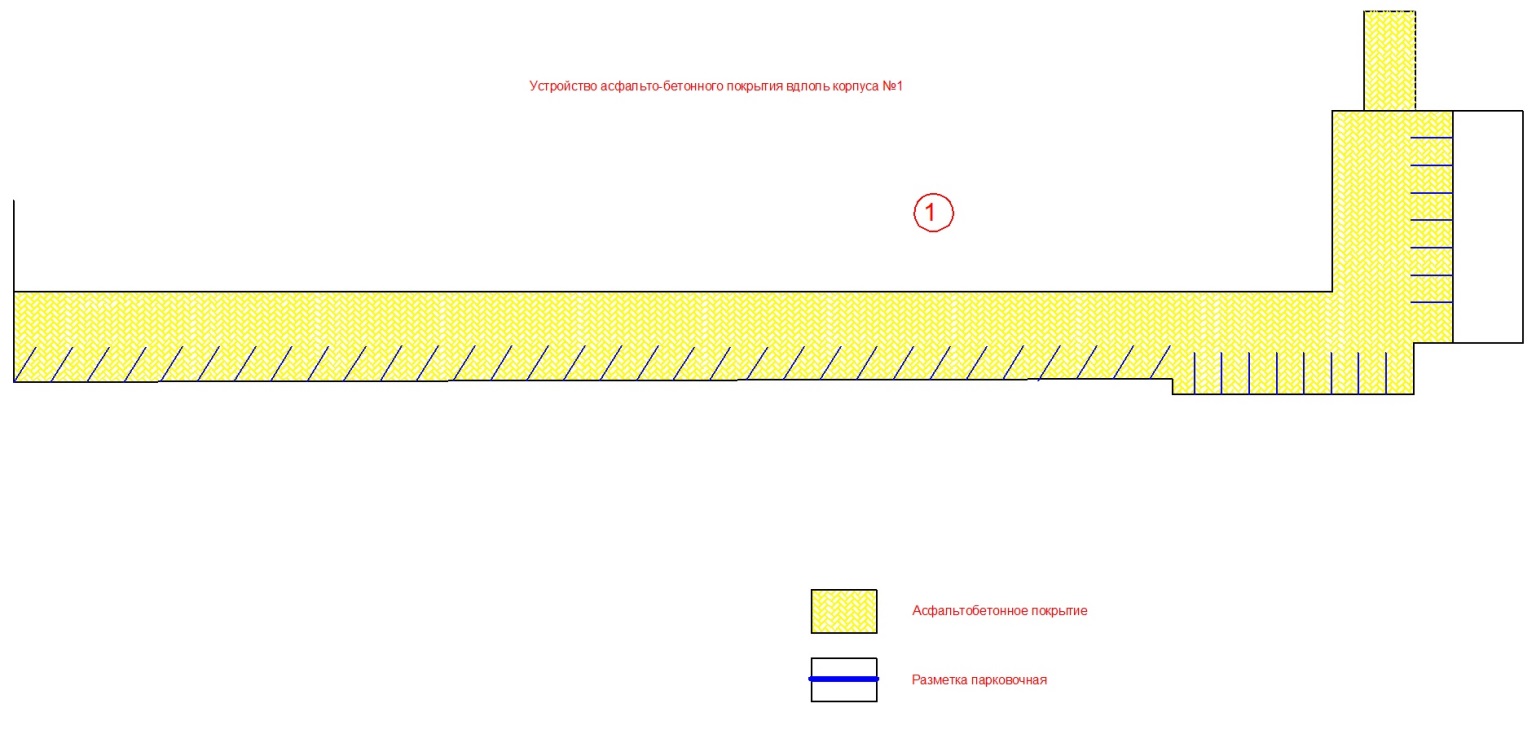 № п/пНаименование работЕд. изм.Объем1Нарезка алмазными дисками  швов в асфальтобетонном покрытии на глубину 80ммм452Демонтаж верхнего асфальтобетонного слоя, толщиной 80 ммм219123Устройство и уплотнение трамбованием на отдельных участках подсыпки, толщиной  50мм, из асфальтовой крошки (щебня)		м22004Демонтаж-монтаж (с сохранением) люков с обечайками существующих колодцевшт.145Наращивание стенок колодцев подливкой бетона В15м30,56Заполнение пустот под стеной (в арке корпуса 5) бетоном В15м30,57Замена отдельных бетонных бортовых камней БР 100.30.15 с установкой их на бетонном основании В15шт.108Проливка поверхности основания горячим битумом  (при расходе  0,3кг/м2)м2 (т)1912(0,574)9Устройство нижнего слоя покрытия из горячей плотной мелкозернистой асфальтобетонной смеси тип Б марки II толщиной 40 ммм2191210Устройство верхнего слоя покрытия из горячей плотной мелкозернистой асфальтобетонной смеси тип Б марки III толщиной 40 ммм2191211Разметка зон парковочных мест краской сплошной линией шириной 0,1 мм21212Сбор и вывоз строительного мусорат275,4